                    ОБЩИНА ЧИПРОВЦИ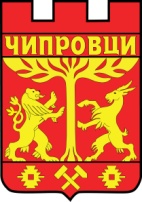                                           гр. Чипровци 3460, бул. Петър Парчевич, 45, обл. Монтана                                          тел. 09554/2828, факс 09554/9613, e-mail: chiprovci@mail.bgЗ А П О В Е Д№ 137гр.Чипровци, 16.04.2024 г.       На основание чл. 44, ал. 2 от Закона за местното самоуправление и местната администрация, чл. 35, ал. 1, във вр. с чл. 34, ал. 4 и чл. 41, ал. 2 от Закона за общинската собственост, чл. 51, ал. 1, във вр. с чл. 33, ал. 1, т. 1 от Наредба №9 за реда за придобиване, управление и разпореждане с общинско имущество /НРПУРОИ/ и в изпълнение  на  Решение №570 от Протокол №57/22.02.2023 г.  на Общински съвет - ЧипровциН А Р Е Ж Д А М :I. Да се проведе публичен търг с явно наддаване на 10.05.2024г. от 10.45 часа, в малката заседателна зала на Общинска администрация - Чипровци, повторен търг  на 17.05.2024г. от 10.45 часа, за продажба на: Поземлен имот с идентификатор 47353.114.354 /четиридесет и седем хиляди триста петдесет и три, точка, сто и четиринадесет, точка триста петдесет и четири/ по Кадастралната карта и кадастралните регистри на с. Мартиново, общ. Чипровци, обл. Монтана, одобрени със Заповед № РД-18-335/21.05.2019г. на Изпълнителния директор на АГКК, с площ от 34 504 кв.м.,  трайно предназначение на територията: Земеделска, НТП: Със сгради и съоръжения за добив на полезни изкопаеми, находящ се в землището на с. Мартиново, местност „Богов рът“, общ. Чипровци, обл. Монтана, частна общинска собственост (АОС №408/22.06.2022г. ) II. Вид на заседанието на комисията – откритоIII. Вид на търга – публичен с явно наддаванеIV. Начална тръжна цена за в размер на 59 326,00 лв.V. Стъпка на наддаване 5% от началната тръжна цена в размер на 2966,30 лв.VI. Депозит за участие в търга 600,00 лв., който следва да бъде внесен по банковата сметка на Община Чипровци: BG88STSA93003300700829, BIG STSABGSF в Банка ДСК - клон Монтана до 15.30 часа на 09.05.2024 г., при повторен търг до 15:30 часа на 16.05.2024 г.  VII. Цената на тръжната документация е в размер на 50 лева, платима в брой в касата на общината, стая 103, където се и получава.VIII. Срок за подаване на предложения за участие в търга: до 16:00 часа на 09.05.2024 г. в Деловодство /стая 103/ на Общинска администрация - Чипровци, при повторен търг до 16:00 часа на 16.05.2024 г.IX. Оглед на обекта – всеки работен ден от 13.00 до 16.00 часа, но не по-късно от деня, предхождащ търга, след закупуване на тръжна документация.X. Начин на плащане на предложената цена от спечелилия участник: по банкова сметка BG85STSA93008400055000, BIG STSABGSF, код за вид плащане: 445600,  Банка ДСК- Монтана, в 7-дневен срок от влизане в сила на Заповедта на кмета на Община Чипровци за определяне на спечелилия участник.XI. Специални изисквания към участниците: няма.ХII. Утвърждавам началната тръжна цена, тръжната документация, условията за оглед на обекта, крайния срок за приемане на заявленията за участие.Настоящата заповед да бъде публикувана и разгласена, съобразно изискванията на чл. 53 от НРПУРОИ на Община Чипровци.ПЛАМЕН ПЕТКОВКмет на Община Чипровци